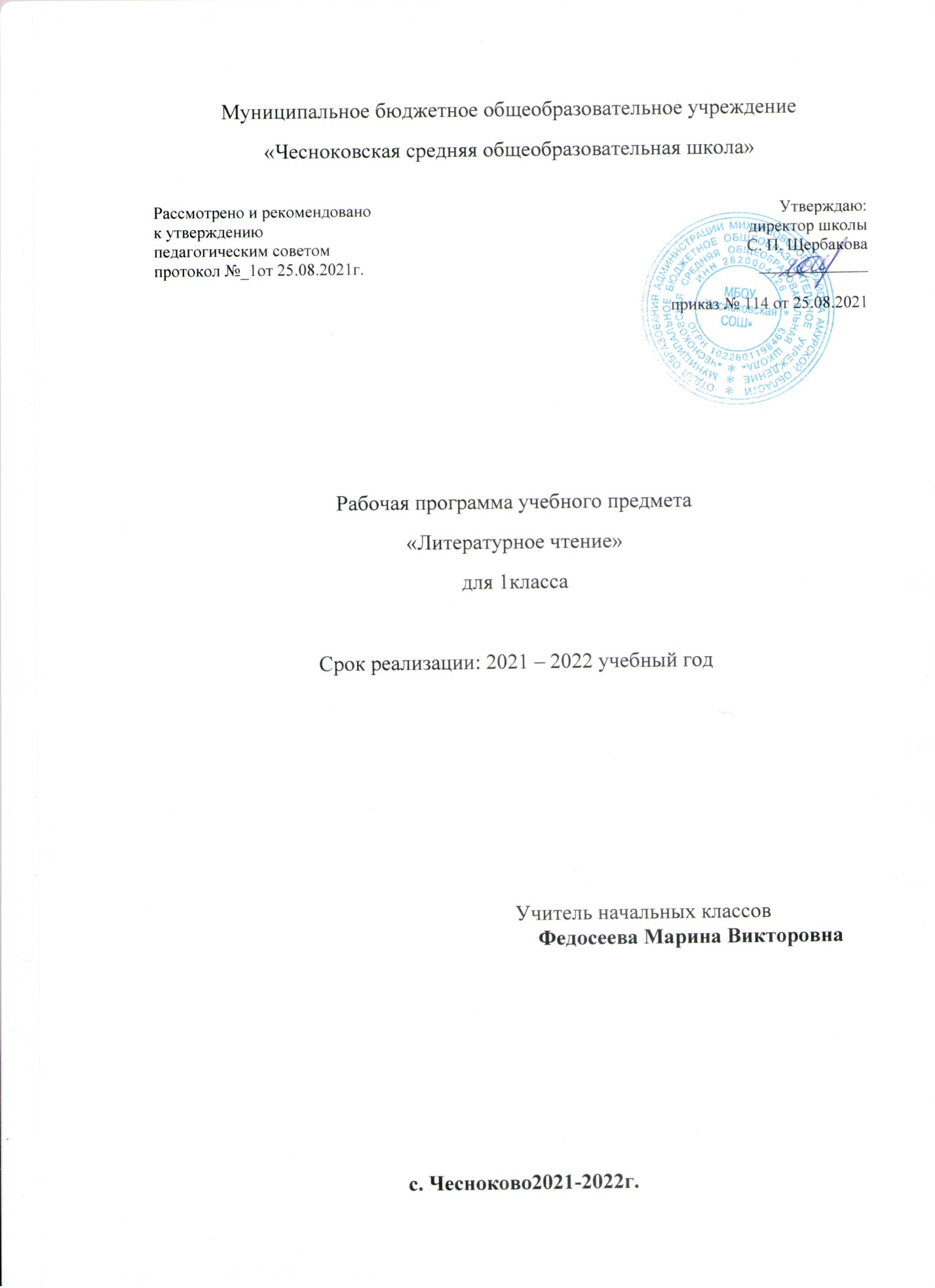 Пояснительная записка Рабочая программа по учебному предмету «Литературное чтение» разработана в соответствии с нормативными документами:С Федеральным законом «Об образовании в Российской Федерации» ст. 2, п. 9;В соответствии с требованиями Федерального государственного образовательного стандарта начального общего образования, утв. Приказом Минобрнауки России от 06.10.2009 №373;На основании приказа №1576 от 31.12.2015 года «О внесении изменений в федеральный государственный образовательный стандарт общего образования, утв. Приказом Минобрнауки России от 06.10.2009 №373№»;Федеральным перечнем учебников в соответствии с приказом Министерства образования и науки Российской Федерации, учебными программами к УМК, рекомендованные МО и Н РФ С Образовательной программой МОУ СОШ №2;Положением о Рабочей программе по учебному предмету «Литературное чтение» педагога Бакулиной М. А., реализующего ФГОС НОО;Учебным планом МОУ СОШ №2;Авторской программой по обучению грамоте и письму. Составлена к учебнику «Азбука», Горецкий В.Г., Кирюшкин В.А., Виноградская Л.А, Бойкина М.В. и к прописям «Чудо- пропись», Илюхина В.А.Авторской программы по литературному чтению Л. Ф. Климановой, М. В. Бойкиной (Сборник рабочих программ «Школа России». 1-4 классы: пособие для учителей общеобразовательных учреждений. М.: Просвещение, 2011).Общая характеристика предметаКурс «Литературное чтение» направлен на достижение следующих целей:
овладение осознанным, правильным, беглым и выразительным чтением как базовым навыком в системе образованиямладших школьников; совершенствование всех видов речевой деятельности, обеспечивающих умение работать с разными видами текстов; развитие интереса к чтению и книге; формирование читательского кругозора и приобретение опыта в выборе книг и самостоятельной читательской деятельности;
 развитие художественно-творческих и познавательных способностей, эмоциональной отзывчивости при чтении художественных произведений; формирование эстетического отношения к слову и умения понимать художественное произведение.
 
Основными задачами курса являются:
 развивать у учащихся способность воспринимать художественное произведение, сопереживать героям, эмоционально откликаться на прочитанное; учить школьников чувствовать и понимать образный язык художественного произведения, выразительные средства языка, развивать образное мышление; формировать умение воссоздавать художественные образы литературного произведения, развивать творческое и воссоздающее воображение учащихся и особенно ассоциативное мышление; развивать поэтический слух детей, накапливать эстетический опыт слушания произведений, воспитывать художественный вкус; формировать нравственные представления, суждения и оценки через анализ произведения, осмысление мотивов поступков героев, идентификацию себя с героями литературных произведений;
 обогащать чувственный опыт ребёнка, его реальные представления об окружающем мире и природе; формировать эстетическое отношение ребёнка к жизни, приобщая его к чтению художественной литературы; формировать потребность в постоянном чтении книг, развивать интерес к самостоятельному литературному творчеству;
 создавать условия для формирования потребности в самостоятельном чтении художественных произведений, формировать читательскую самостоятельность;
расширять кругозор детей через чтение книг различных
жанров, разнообразных по содержанию и тематике, обогащать
нравственно-эстетический и познавательный опыт ребёнка;
 обеспечивать развитие речи школьников, формировать навык чтения и речевые умения.                                                      Место учебного предмета На изучение литературного чтения в  начальной школе отводится 506ч. В 1 классе — 132 ч. (33 учебные недели по 4ч.), 92 учебных часов в курсе «Обучение грамоте»;40 учебных часов изучается в курсе «Литературное чтение» в год. Во 2–3 классах -136ч. (34учебных недели по 4ч.)  В 4классе -102ч. (34учебных недели по 3ч.)Используемый учебно-методический комплект:Азбука. 1 класс. Учебник для общеобразовательных учреждений. В 2ч./ В.Г. Горецкий, В.А. Кирюшкин, Л.А. Виноградская, М.В. Бойкина. - М.: Просвещение, 2011.Кутявина С.В. Поурочные разработки по литературному чтению: 1класс.-М.: ВАКО, 2012.Литературное чтение.1 класс. Учебник для общеобразовательных учреждений. В 2ч./ сост. Л.Ф. Климанова, В.Г. Горецкий, Л.А. Виноградская. - М.: Просвещение, 2011.Русский язык: обучение грамоте. 1 класс: система уроков по учебнику В.Г.Горецкого, В.А.Кирюшкина, Л.А.Виноградской, М.В. Бойкиной /авт.- сост. Е.В.Кислякова. Волгоград: Учитель, 2012. Планируемые предметные результаты освоения учебного предметаЛичностные, метапредметные и предметные результаты освоения содержания курса русского языка в 1 классе:Личностные результаты:1. Формирование чувства гордости за свою Родину, российский народ и историю России, осознание своей этнической и национальной принадлежности, формирование ценностей многонационального российского общества; становление гуманистических и демократических ценностных ориентаций. 2. Формирование целостного, социально ориентированного взгляда на ми в его органичном единстве и разнообразии природы, народов, культур, религий. 3. Овладение начальными навыками адаптации в динамично изменяющемся и развивающемся мире. 4. Развитие доброжелательности и эмоционально - нравственной отзывчивости, понимания и сопереживания чувствам других людей.Метапредметные результаты: 1. Овладение способностью принимать и сохранять цели и задачи учебной деятельности, поиска средств ее осуществления. 2. Использование различных способов поиска (в справочных источниках), сборах. Обработки, анализа, организации, передач интерпретации информации. 3. Овладение навыками смыслового чтения текстов различных стилей и жанров в соответствии с целями и задачами: осознано строить речевое высказывание в соответствии с задачами коммуникации и составлять тексты в устной и письменной формах. 4. Овладение логическими действиями сравнения, анализа, обобщения, классификации по родовидовым признакам, установление аналогий и причинно-следственных связей, построения рассуждений, отнесения к известным понятиям. 5. Готовность слушать собеседника и вести диалог.6. Признавать возможность существования различных точек зрения и права каждого иметь свою, излагать свое мнение и аргументировать свою точку зрения и оценки событий. Предметные результаты: 1. Формирование первоначальных представлений о единстве и многообразии языкового и культурного пространства России, о языке как основе национального самосознания. 2. Понимания учащимися того, что язык представляет собой явление национальной культуры и основное средство человеческого общения. 3. Сформированность позитивного отношения к правильной устной и письменной речи как показателям общей культуры и гражданской позиции человека. Требования к уровню подготовки учащихся, оканчивающих I классВиды речевой и читательской деятельности Учащиеся научатся:воспринимать на слух различные виды текстов (художественные, научно-познавательные, учебные, справочные);осознавать цели изучения темы, толковать их в соответствии с изучаемым материалом под руководством учителя;читать по слогам и целыми словами с постепенным увеличением скорости чтения, понимать смысл прочитанного;читать различные книги, осуществлять выбор книги для самостоятельного чтения по названию, оглавлению, обложке;различать понятия добро и зло, на основе прочитанных рассказов и сказок;принимать участие в коллективных беседах по прочитанным, прослушанным произведениям; отвечать на вопросы по их содержанию;отвечать на вопрос: «Почему автор дал своему произведению такое название?»; «Чем тебе запомнился тот или иной герой произведения?»;называть действующих лиц прочитанного или прослушанного произведения, обдумывать содержание их поступков, сопоставлять свои поступки с поступками литературных героев;различать научно-познавательный и художественный тексты; выявлять их особенности под руководством учителя;анализировать с помощью учителя (о каком предмете идёт речь, как догадались) загадки, сопоставлять их с отгадками;читать и понимать смысл пословиц и поговорок, воспринимать их как народную мудрость, соотносить содержание произведения с пословицей и поговоркой.Учащиеся получат возможность научиться:читать, соблюдая орфоэпические и интонационные нормы чтения;читать целыми словами с постепенным увеличением скорости чтения; при чтении отражать настроение автора;ориентироваться в учебной книге, её элементах; находить сходные элементы в книге художественной;просматривать и выбирать книги для самостоятельного чтения и поиска нужной информации (справочная литература) по совету взрослых; фиксировать свои читательские успехи в рабочей тетради.осмыслять нравственное содержание пословиц, поговорок, мудрых изречений русского народа, соотносить их нравственный смысл с изучаемыми произведениями;распределять загадки на тематические группы, составлять собственные загадки на основе предложенного в учебнике алгоритма;пересказывать текст подробно на основе коллективно составленного плана и под руководством учителя.Творческая деятельностьУчащиеся научатся:пересказывать текст подробно на основе картинного плана под руководством учителя;восстанавливать деформированный текст на основе картинного плана под руководством учителя;составлять высказывание на тему прочитанного или прослушанного произведения.Учащиеся получат возможность научиться:составлять небольшие высказывания о ценности дружбы и семейных отношений под руководством учителя; соотносить смысл своего высказывания со смыслом пословиц и поговорок о дружбе и семейных ценностях; употреблять пословицы и поговорки в соответствии с задачами, поставленными учителем;сочинять свои загадки в соответствии с представленными тематическими группами, используя средства художественной выразительности.Литературоведческая пропедевтика  Учащиеся научатся:различать малые фольклорные жанры (загадка, песенка, потешка) и большие фольклорные жанры (сказка);отличать прозаический текст от поэтического;находить различия между научно-познавательным и художественным текстом;называть героев произведения, давать характеристику.Учащиеся получат возможность научиться:отгадывать загадки на основе выявления существенных признаков предметов, осознавать особенности русских загадок, соотносить их с народными ремёслами, распределять загадки по тематическим группам, составлять свои загадки в соответствии с тематическими группами;находить в текстах народных и литературных сказок факты, связанные с историей России, её культурой (исторические события, традиции, костюмы, быт, праздники, верования и пр.);использовать знания о рифме, особенностях стихотворения, сказки, загадки, небылицы, песенки, потешки, юмористического произведения в своей творческой деятельности.Учебно-тематический план132 часа – 4 часа в неделюСодержание программыЖили-были буквы (7 часов)Стихи, рассказы и сказки, написанные В. Данько, И. Токмаковой, С. Черным, Ф. Кривиным, Т. Собакиным.Вводятся  понятия – «автор», «писатель» «произведение». Анализ и сравнение произведений. Обучение орфоэпически правильному произношению слов и при чтении. Обучение чтению по ролям.Сказки, загадки, небылицы (7 часов)Произведения устного народного творчества: песенки, загадки, потешки, небылицы и сказки. Отрывки из сказок А. Пушкина. Потешки, песенки из зарубежного фольклора.Обучение приемам выразительной речи и чтения. Произношение скороговорок, чистоговорок. Обучение пересказу текста. Вводится понятие – «настроение автора».Апрель, апрель. 3венит капель! (5 часов)        Стихи А. Майкова, А. Плещеева, С. Маршака, И. Токмаковой, Т. Белозерова, Е. Трутневой, В. Берестова, В. Лунина о русской природе.Формирование навыков чтения целыми словами. Ответы на вопросы по содержанию текста, нахождение в нем предложений подтверждающих устное высказывание.И в шутку и всерьез (6 ч)Произведения Н. Артюховой, О. Григорьева, И. Токмаковой, М. Пляцковского, К. Чуковского, Г. Кружкова, И. Пивоваровой.Воспроизведение текста по вопросам или по картинному плану. Понимание слов и выражений в контексте. Юмористические произведения. Вводится понятие – «настроение и чувства героя».Я и мои друзья (7 часов)Рассказы и стихи, написанные Ю. Ермолаевым, Е. Благининой, В. Орловым, С. Михалковым, Р. Сефом, Ю. Энтиным, В. Берестовым, А.  Барто, С. Маршаком, Я.  Акимом, о детях, их взаимоотношениях,  об  умении  общаться  друг с другом и со взрослыми.Вводятся понятия – «поступки героя», «абзац». Прогнозирование текста по названию.О братьях наших меньших (8 часов)Произведения о взаимоотношениях человека с природой, рассказы и стихи С. Михалкова, В. Осеевой, И. Токмаковой, М. Пляцковского, Г. Сапгира, В. Берестова, Н. Сладкова, Д. Хармса, К. Ушинского.Виды речевой деятельности:Слушание (аудирование). Осознание целей и ситуации устного общения. Адекватное восприятие звучащей речи. Понимание на слух основной и второстепенной информации предъявляемого текста, определение его основной мысли, передача его содержания по вопросам.Говорение. Использование языковых средств в устной речи в соответствии с целями и условиями общения. Практическое овладение диалогической формой речи. Формирование умений начать, поддержать, закончить разговор, привлечь внимание и т. п. Практическое овладение устными монологическими высказываниями разных типов (описание, повествование, рассуждение) на доступные детям темы. Овладение нормами речевого этикета в ситуациях учебного и бытового общения (приветствие, прощание, извинение, благодарность, обращение с просьбой). Соблюдение орфоэпических норм и правильной интонации.Чтение. Чтение и понимание учебного текста (орфографических правил, грамматических понятий, формулировок вопросов и заданий), перечитывание текста по заданию, выборочное чтение с целью нахождения необходимого учебного материала.Обучение грамоте:Фонетика. Звуки речи. Осознание единства звукового со става слова и его значения. Установление числа и последовательности звуков в слове. Сопоставление слов, различающихся одним или несколькими звуками. Составление звуковых моделей слов. Сравнение моделей различных слов. Подбор слов к определённой модели. Различение гласных и согласных звуков, гласных ударных и безударных, согласных твёрдых и мягких, звонких и глухих. Слог как минимальная произносительная единица. Деление слов на слоги. Определение места ударения. Смыслоразличительная роль ударения.Графика. Различение звука и буквы: буква как знак звука. Овладение позиционным способом обозначения звуков бук вами. Буквы гласных как показатель твёрдости-мягкости согласных звуков. Функция букв е, ё, ю, я. Мягкий знак как показатель мягкости предшествующего согласного звука. Знакомство с русским алфавитом как последовательностью букв.Чтение. Формирование навыка слогового чтения (ориентация на букву, обозначающую гласный звук). Плавное слоговое чтение и чтение целыми словами со скоростью, соответствую щей индивидуальному темпу ребёнка. Осознанное чтение слов, словосочетаний, предложений и коротких текстов. Чтение с интонациями и паузами в соответствии со знаками препинания. Развитие осознанности и выразительности чтения на материале небольших текстов и стихотворений. Знакомство с орфоэпическим чтением (при переходе к чтению целыми словами). Орфографическое чтение (проговаривание) как средство самоконтроля при письме под диктовку и при списывании.Развитие речи. Понимание прочитанного текста при самостоятельном чтении вслух и при его прослушивании. Составление небольших рассказов повествовательного характера по серии сюжетных картинок, материалам собственных игр, занятий, наблюдений, на основе опорных слов.Формы организации учебных занятийПрограмма предусматривает проведение традиционных, комбинированных и обобщающих уроков. Организация учебного процесса может стать более эффективной, более качественной, если при проектировании учебного занятия сочетать следующие организационные формы:фронтальная работа, где происходит проблематизация и предъявляется необходимый минимум учебного материала;работа в постоянных парах (группах)– тренаж, повторение, закрепление материала, предъявленного в предшествовавшей фронтальной работе;работа в парах(группах) сменного состава – глубокое освоение отдельных моментов материала по изучаемой теме;индивидуальная работа — самостоятельное выполнение заданий по теме урока.Виды учебной деятельностиработа с учебником;работа с дополнительной литературой;работа с раздаточным материалом;учебные ролевые и дидактические игры;создание проблемных ситуаций и обсуждение гипотез;экскурсии, наблюдения;опыты;творческие задания;Особое место в овладении данным курсом отводиться работе по формированию самоконтроля и самопроверки. На уроках ознакомление с новым материалом и для закрепления пройденного материала практикуется использование ЭОР.Система оценокВ первом классе ведется безотметочное обучение, основная цель которого - сформировать и развить оценочную деятельность детей, сделать педагогический процесс гуманным и направленным на развитие личности ребенка. Необходимо учитывать, что это не обучение традиционного вида, из которого изъяты отметки, а качественно новое обучение в начальных классах - на содержательно-оценочной основе.При использовании безотметочной системы нельзя оценивать личностные качества: особенности памяти, внимания, восприятия. Оцениванию подлежат интеллектуальные, творческие и инициативные проявления ребёнка: умные вопросы, самостоятельный поиск, изучение дополнительного учебного материала и др.В первом классе исключается система балльного (отметочного) оценивания. Не допускается использование любой знаковой символики, заменяющей цифровую отметку (звездочки, самолетики, солнышки и пр.). Допускается лишь словесная объяснительная оценка. При неправильном ответе ученика запрещается говорить «не думал», «неверно», лучше обходиться репликами «ты так думаешь», «это твое мнение» и т.д. С целью перехода к отметочному обучению допускается в 1-х классах оценочные суждения «Молодец», «Умница» в устной и письменной форме.При определении уровня развития навыка чтения необходимо учитывать: осознанность, способ чтения, беглость, правильность, выразительность, владение речевыми умениями и навыками работать с текстом.Высокому уровню развития навыка чтения в 1-ом классе соответствует плавный послоговой способ чтения без ошибок при темпе не менее 25-30 слов в минуту (на конец учебного года), понимания значения отдельных слов и предложений, умение выделить главную мысль прочитанного и найти в тексте слова и выражения, подтверждающие эту мысль.Среднему уровню развития навыка чтения соответствует слоговой способ чтения, если при чтении допускается от 2 до 4 ошибок, темп чтения 20-25 слов в минуту (на конец учебного года). Обучающийся не может понять отдельные слова, при общем понимании прочитанного, умеет выделить главную мысль, но не может найти в тексте слова и выражения, подтверждающие эту мысль.Низкому уровню развития навыка чтения соответствует чтение по слогам при темпе ниже 20 слов в минуту без смысловых пауз и чёткости произношения, непонимание общего смысла прочитанного текста, неправильные ответы на вопросы по содержанию.При обучении чтению запрещается проверка скорости чтения в течение всего первого года. Проверка техники чтения проводится в конце учебного года. Динамику формирования навыка чтения можно проанализировать, сравнивая скорость чтения одного и того же ребенка в течение учебного года, не сравнивая со скоростью других детей.Календарно-тематическое планирование по литературному чтению(132 часа, 4 часа в неделю)№РазделКол-во часов1.Добукварный период162.Букварный период643.Послебукварный период121.Жили, были буквы72.Сказки, загадки, небылицы73.Апрель, апрель, звенит капель54.И в шутку, и всерьез65.Я и мои друзья76.О братьях наших меньших8Итого132N п/пТема урокаДата по плануДата по плануДата по фактуКол-во часовДобукварный период (16 ч)Добукварный период (16 ч)Добукварный период (16 ч)Добукварный период (16 ч)Добукварный период (16 ч)Добукварный период (16 ч)      1Первый школьный учебник «Азбука»01.0901.09      2Устная и письменная речь.02.0902.09      3Предложение.06.0906.09      4Устная речь. Слово и слог07.0907.09       5Письменная речь. Слог и ударение. Ударные и безударные слоги.080908096Слово. Предложение. Слог. Ударение.09.0909.09       7Звуки в окружающем мире. Звуки речи.13.0913.09       8Гласные и согласные звуки.14.0914.09      9Образование слога.15.0915.09      10Закрепление знаний о звуках русского языка. Обозначение звуков на письме и при печатании.16.0916.09      11Гласный звук [а]. Буква а.20.0920.09      12Гласный звук [о]. Буква о.21.0921.09      13Гласный звук [и]. Буква и.22.0922.09      14Гласный звук [ы]. Буква ы.23.0923.09      15Гласный звук [у]. Буква у.27.0927.09      16Гласный звук [у]. Буква у. Повторение пройденного.28.0928.09Букварный период (64 ч )Букварный период (64 ч )Букварный период (64 ч )Букварный период (64 ч )Букварный период (64 ч )Букварный период (64 ч )    17Звуки [н], [н,]. Буква н.       29.09       29.09    18Звуки [н], [н,]. Буква н. Закрепление.        30.09        30.09    19Звуки [с], [с,]. Буква с.04.1004.10    20Звуки [с], [с,]. Буква с. Закрепление.05.1005.10    21 Звуки [к], [к,]. Буква к.  06.1006.10    22Звуки [к], [к,]. Буква к,  Закрепление.07.1007.10    23Звуки [т], [т,]. Буква т.11.1011.10    24Звуки [т], [т,]. Буква  т. Закрепление.12.1012.10    25Закрепление пройденного материала.13.1013.10    26Звуки [л], [л,]. Буква л.14.1014.10    27Звуки [л], [л,]. Буква л. Закрепление.18.1018.10    28Повторение и закрепление пройденного материала.19.1019.10    29 Звуки [р], [р,]. Буква р.20.1020.10    30Звуки [р], [р,]. Буква р. Закрепление.21.1021.10    31 Звуки [в], [в,]. Буква в.25.1025.10    32Звуки [в], [в,]. Буква в. Закрепление.26.1026.10    33Гласная буква е.27.1027.10    34Буква е – показатель мягкости согласного звука.28.1028.10    35Повторение и закрепление пройденного материала.08.1108.11   36Звуки [п], [п,]. Буква п.09.1109.11   37Звуки [п], [п,]. Буква п. Закрепление.10.1110.11   38Звуки [м], [м,]. Буква м.11.1111.11    39 Звуки [м], [м,]. Буква м. Закрепление.15.1115.11   40Закрепление пройденного материала.16.1116.11   41Звуки [з], [з,]. Буква з.17.1117.11   42Звуки [з], [з,]. Буква  з. Закрепление.18.1118.11   43Звуки [б], [б,]. Буква  б.22.1122.11   44Звуки [б], [б,]. Буква  б. Закрепление.23.1123.11   45Звуки [б], [б,]- [п], [п,]. Повторение и обобщение пройденного материала.24.1124.11 46Звуки [д], [д,]. Буква д.25.1125.1147Парные согласные звуки [д], [д,] и [т], [т,]. Буквы д, д и т, т.29.1129.1148Буква я, я, обозначающая два звука [й,а].30.1130.1149Буква я – показатель мягкости согласных звуков.01.1201.1250Закрепление пройденного. Чтение текстов.02.1202.1251Звуки [г], [г,]. Буквы г, г.06.1206.1252Парные согласные звуки [г], [г,] и [к], [к,]. Буквы г, г и к, к.07.1207.1253Звук [ч,], буквы ч, ч.08.1208.1254Звук [ч,], буквы ч, буквосочетания ча, чу. Закрепление.09.1209.1255Буква ь – показатель мягкости согласных.13.1213.1256Обозначение мягкости согласных на конце и в середине слова буквой ь.14.1214.1257Разделительный мягкий знак.15.1215.1258Звук [ш]. Буква  ш.16.1216.1259Звук [ш]. Буква ш. Закрепление.20.1220.1260Звук [ж]. Буква  ж.21.1221.1261Звук [ж]. Буква  ж. Закрепление.22.1222.1262Буква ё, ё, обозначающая два звука [й,о].        23.12        23.1263Буква ё – показатель мягкости согласного звука.27.1227.1264Звук [й,]. Буква й.28.1228.1265Звук [й,]. Буква  й. Закрепление.29.1229.1266Звуки [х], [х,]. Буквы  х.30.1230.1267Звуки [х], [х,]. Буквы х, х. Закрепление.10.0110.0168Буква ю- показатель мягкости согласного звука.11.0111.0169Буква ю. Чтение слов с разделительным мягким знаком и буквой ю.12.0112.0170Звук [ц]. Буква ц.13.0113.0171Звук [ц]. Буква ц. Закрепление.17.0117.0172Буква э, э. Гласный звук [э].18.0118.0173Буква э, э. Гласный звук [э]. Закрепление.19.0119.0174Звук [щ,]. Буквы щ, щ.20.0120.0175Звук [щ,]. Буквы щ, щ. Закрепление.24.0124.0176Звуки [ф], [ф,]. Буква  ф.25.0425.0477Звуки [ф], [ф,]. Буква ф. Закрепление.26.0126.0178Разделительный мягкий знак.27.0127.0179Разделительный твёрдый знак.31.0131.0180Алфавит. Звуки и буквы.01.0201.02                                   Послебукварный период (12 ч)                                   Послебукварный период (12 ч)                                   Послебукварный период (12 ч)                                   Послебукварный период (12 ч)                                   Послебукварный период (12 ч)                                   Послебукварный период (12 ч)81Как хорошо уметь читать!Е. Чарушин «Как мальчик женя научился говорить букву «р».02.0202.0282 К.Д. Ушинский «Наше отечество».03.0203.0283В. Крупин «Первоучители словенские».07.0207.0284В. Крупин «Первый букварь».08.0208.0285А.С. Пушкин и его сказки.09.0209.0286Л.Н. Толстой, К. Д. Ушинский. Рассказы.10.0210.0287К. И. Чуковский «Телефон», «Путаница».21.0221.0288В.В. Бианки «Первая охота».22.0222.0289С. Я. Маршак «Угомон».24.0224.0290М. М. Пришвин «Предмайское утро», «Глоток молока».28.0228.0291А. Л. Барто, С. В. Михалков, Б. В. Заходер, В. Д. Берестов. Стихи.01.0301.0392Творческий проект «Живая азбука».         02.03         02.03Жили - были буквы (7 ч)Жили - были буквы (7 ч)Жили - были буквы (7 ч)Жили - были буквы (7 ч)Жили - были буквы (7 ч)Жили - были буквы (7 ч) 93В. Данько «Загадочные буквы».03.0303.0394И. Токмакова «Аля, Кляксич и буква «а»07.0307.0395С. Чёрный «Живая азбука». Ф. Кривин «Почему «а» поётся, а «б» нет».09.0309.0396Г. Сапгир «Про медведя». М. Бородицкая «Разговор с пчелой».10.0310.0397И. Гамазкова «Кто как кричит?». Е. Григорьева «Живая азбука».14.0314.0398С. Маршак «Автобус номер двадцать шесть».15.0315.0399Обобщение по теме «Жили- были буквы».16.0316.03Сказки. Загадки. Небылицы. (7 ч)Сказки. Загадки. Небылицы. (7 ч)Сказки. Загадки. Небылицы. (7 ч)Сказки. Загадки. Небылицы. (7 ч)Сказки. Загадки. Небылицы. (7 ч)Сказки. Загадки. Небылицы. (7 ч) 100Е. Чарушин. «Теремок».17.0317.03101Русская народная сказка «Рукавичка».04.0404.04102Загадки. Песенки.05.0405.04103Русские народные потешки. Небылицы. Стихи и песенки из книги «Рифмы матушки Гусыни».06.0406.04104Сказки А. С. Пушкина.07.0407.04105Русская народная «Петух и собака».11.0411.04106Обобщение по теме «Сказки. Загадки. Небылицы».12.0412.04Апрель, апрель! Звенит капель… (5 ч)Апрель, апрель! Звенит капель… (5 ч)Апрель, апрель! Звенит капель… (5 ч)Апрель, апрель! Звенит капель… (5 ч)Апрель, апрель! Звенит капель… (5 ч)Апрель, апрель! Звенит капель… (5 ч) 107А. Майков «Ласточка примчалась…». А. Плещеев «Травка зеленеет…». А. Майков «Весна».13.0413.04108Т. Белозёров «Подснежники». С. Маршак «Апрель». И. Токмакова «Ручей».14.0414.04109Е. Трутнева «Когда это бывает?».И. Токмакова «К нам весна шагает…»18.0418.04110В. Берестов «Воробушки». Р. Сеф «Чудо».19.0419.04111Обобщение по теме «Апрель, апрель! Звенит капель…»20.0420.04И в шутку и всерьёз (6 ч)И в шутку и всерьёз (6 ч)И в шутку и всерьёз (6 ч)И в шутку и всерьёз (6 ч)И в шутку и всерьёз (6 ч)И в шутку и всерьёз (6 ч) 112И. Токмакова «Мы играли в хохотушки». Я. Тайц «Волк». Г. Кружков «Ррры!»И. Токмакова «Мы играли в хохотушки». Я. Тайц «Волк». Г. Кружков «Ррры!»21.04 113Н. Артюхова «Саша-дразнилка».Н. Артюхова «Саша-дразнилка».25.04114К. Чуковский «Федотка». О. Дриз «Привет».К. Чуковский «Федотка». О. Дриз «Привет».26.04115О. Григорьев «Стук». И. Токмакова «Разговор лютика и жучка». И. Пивоварова «Кулинаки-пулинаки»О. Григорьев «Стук». И. Токмакова «Разговор лютика и жучка». И. Пивоварова «Кулинаки-пулинаки»27.04116К. Чуковский «Телефон». М. Пляцковский «Помощник».К. Чуковский «Телефон». М. Пляцковский «Помощник».28.04117Обобщение по теме «И в шутку и всерьёз».Обобщение по теме «И в шутку и всерьёз».03.05Я и мои друзья (7 ч)Я и мои друзья (7 ч)Я и мои друзья (7 ч)Я и мои друзья (7 ч)Я и мои друзья (7 ч)Я и мои друзья (7 ч)118Ю. Ермолаев «Лучший друг». Е. Благинина «Подарок».04.0504.05119В. Орлов «Кто первый?». С. Михалков «Бараны».05.0505.05120Р. Сеф «Совет». В. Берестов «В магазине игрушек».10.0510.05 121И. Пивоварова «Вежливый ослик».11.0511.05122Я. Аким «Моя родня». С. Маршак «Хороший день».12.0512.05123М. Пляцковский «Сердитый дог буль». Ю. Энтин «Про дружбу». Д. Тихомиров «Мальчики и лягушки», «находка».16.0516.05124Обобщение по теме «я и мои друзья».17.0517.05О братьях наших меньших (8 ч)О братьях наших меньших (8 ч)О братьях наших меньших (8 ч)О братьях наших меньших (8 ч)О братьях наших меньших (8 ч)О братьях наших меньших (8 ч)125С. Михалков «Трезор». Р. Сеф «Кто любит собак…»18.0518.05126В. Осеева «Плохо».19.0519.05127И. Токмакова «Купите собаку».20.0520.05128М. Пляцковский «Цап Царапыч». Г. Сапгир «Кошка».23.0523.05129В. Берестов «Лягушата». В Лунин «Никого не обижай».23.0523.05130С. Михалков «Важный совет». Д. Харм «Храбрый ёж». Н. Сладков «Лисица и ёж».24.0524.05131Обобщение по теме «о братьях наших меньших».25.0525.05132Урок-викторина «знай и люби родную литературу»25.0525.05